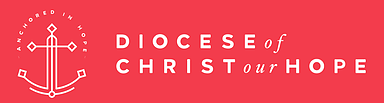 Candidate Nomination Form for Diocesan Committee Positions Diocesan Council1 Northeast Lay position for 3 years.1 Mid-Atlantic Lay position for 3 years.1 Southeast Lay position for 3 years.1 Mid-Atlantic Clergy position for 2 years.Committee on Constitution and Canons2 Clergy positions for 3 years.Type information in gray boxes; they will expand as you type.Please have the first 2 pages, the nomination form, signed. The signed application can be scanned in and emailed (bbowman@adhope.org), or mailed to Diocese of the Christ our Hope PO Box 52449, Durham, NC 27717.Please save the questionnaire, on page 3, as a Word document, not a .pdf so it can be cut and pasted into the nomination booklet.Please also email a digital head shot of yourself.Name:      Mailing Address:      E-Mail Address:      Home Phone           Mobile Phone       Local Church      Candidate for:	Diocesan Council	 		Committee on Constitution and CanonsAre you member of the Clergy  or Laity? Laity only:Have you been confirmed or received by a Bishop of the Province or another province of the Anglican Communion? Yes 		No Are you an Eligible Voter in your Local Church?1 Yes 		No All nominees:I affirm the Jerusalem Declaration and the following DCH declaration.  “I do believe the Holy Scriptures of the Old and New Testament to be the Word of God and to contain all things necessary for salvation through our Lord Jesus Christ and I do yield my consent to the doctrine set forth in the Constitution of the Anglican Church in North America, and to the discipline and forms of worship of the same as practiced within the Diocese of Christ our Hope. Signature _______________________________________________________________Endorsement of Nomination:(Clergy do not need Endorsement signatures)Rector’s/Vicar’s Signature	________________________________________________Applications are due by August 10, 2020 in written or electronic form to Canon Ben Bowman: bbowman@adhope.org. 1Title 1, Canon 6, Section 3.3.a): Only those Eligible Voters of the Congregation who are over 21 years of age and have also beenconfirmed or received by a Bishop of the Province or another Province of the Anglican Communion shall be eligible to serve on Vestry.Questionnaire for the Nomination BookletThe answers to these questions form the basis for the Nomination Booklet that is sent to all Synod delegates. Type in the gray boxes; they will expand as you type. Please save this as a Word document, not a .pdf so it can be cut and pasted into the nomination booklet. Email it to bbowman@adhope.org.Questions: (please keep answer length to one paragraph for each question)Please provide a short spiritual autobiography:What skills/gifting would you bring to the position?What prior or current activities, responsibilities and/or experiences would contribute to your work in this position?